Anotação de Responsabilidade Técnica - ART Lei n° 6.496, de 7 de dezembro de 1977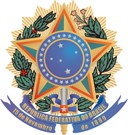 CREA-CEPágina 1/1ART OBRA / SERVIÇO Nº CE20241369477Conselho Regional de Engenharia e Agronomia do CearáINICIAL		 1. Responsável Técnico 	 FILIPE DE DEUS VASCONCELOSTítulo profissional:  ENGENHEIRO MECANICO	RNP: 0616520255Registro: 328802CEEmpresa contratada: GELAR REFRIGERAÇÃO COMERCIAL LTDA	Registro : 0000371254-CE	 2. Dados do Contrato 	Contrato: 05/2024	Celebrado em: 09/02/2024Valor: R$ 6.516.411,17	Tipo de contratante: Pessoa Juridica de Direito PúblicoAção Institucional: NENHUMA - NÃO OPTANTE		 3. Dados da Obra/Serviço 		 AVENIDA SANTOS DUMONT	Nº: 3384Complemento:	Bairro: ALDEOTACidade: FORTALEZA	UF: CE	CEP: 60150162Data de Início: 09/02/2024	Previsão de término: 09/12/2024	Coordenadas Geográficas: -3.737503, -38.494743Finalidade:	Código: Não EspecificadoProprietário: TRIBUNAL REGIONAL DO TRABALHO DA SÉTIMA REGIÃO	CPF/CNPJ: 03.235.270/0001-70	 4. Atividade Técnica 	16 - Execução	Quantidade	Unidade55 - Execução de serviço técnico > MECÂNICA > SISTEMAS TÉRMICOS > DE SISTEMAS TÉRMICOS > #16.2.1.4 - DE CONDICIONAMENTO DE AR1,00	unApós a conclusão das atividades técnicas o profissional deve proceder a baixa desta ART	 5. Observações 	PRESTAÇÃO DE SERVIÇO PARA IMPLANTAÇÃO DE NOVO SISTEMA DE AR CONDICIONADO.	 6. Declarações 	- Declaro que estou cumprindo as regras de acessibilidade previstas nas normas técnicas da ABNT, na legislação específica e no decreto n. 5296/2004.	 7. Entidade de Classe 	NENHUMA - NÃO OPTANTE	 8. Assinaturas 			Declaro serem verdadeiras as informações acima	, 	de 	de 	Local	dataFILIPE DE DEUS VASCONCELOS - CPF: 050.010.273-22TRIBUNAL REGIONAL DO TRABALHO DA SÉTIMA REGIÃO - CNPJ: 03.235.270/0001-70	 9. Informações 	* A ART é válida somente quando quitada, mediante apresentação do comprovante do pagamento ou conferência no site do Crea.	 10. Valor 	Valor da ART: R$ 262,55	Registrada em: 23/02/2024	Valor pago: R$ 262,55	Nosso Número: 8216795275A autenticidade desta ART pode ser verificada em: https://crea-ce.sitac.com.br/publico/, com a chave: 53D7d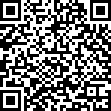 Impresso em: 26/02/2024 às 11:14:07 por: , ip: 201.48.102.246www.creace.org.br	faleconosco@creace.org.br Tel: (85) 3453-5800		Fax: (85) 3453-5804CREA-CEConselho Regional de Engenharia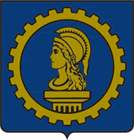 e Agronomia do CearáContratante: TRIBUNAL REGIONAL DO TRABALHO DA SÉTIMA REGIÃOAVENIDA SANTOS DUMONTCPF/CNPJ: 03.235.270/0001-70Nº: 3384Complemento:Bairro: ALDEOTACidade: FORTALEZAUF: CECEP: 60150162